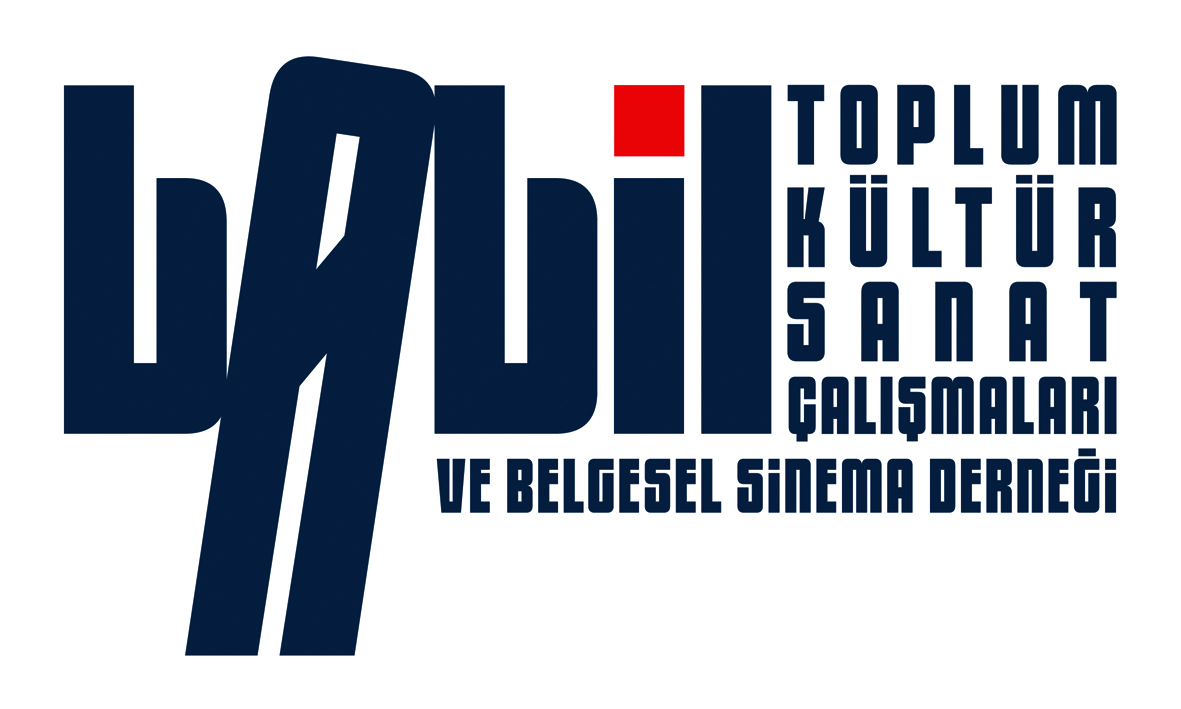 	                       OCAK 2013 9 Ocak 2013 Çarşamba19:30TOPLU KONUŞMA: “Kapital’in İzinde”E. Ahmet Tonak10 Ocak 2013 Perşembe19:30BELGESEL FİLM GÖSTERİMİ:“Sevan” ( 66 dk) (Yönetmen Emrah Dönmez’in katılımıyla)11 Ocak 2013 Cuma19:30BELGESEL FİLM GÖSTERİMİ:“Öteki Kasaba”  ( 45 dk) (Yazar Herkül Milas ve Yönetmen Nefin Dinç’in katılımıyla)16 Ocak 2013 Çarşamba19:30TOPLU KONUŞMA:“Şiir üzerine...”Metin Kaygalak17 Ocak 2013 Perşembe19:30BELGESEL FİLM GÖSTERİMİ:“Ana Dilim Nerede ”  (61 dk)   Yönetmen: Veli Kahraman23 Ocak 2013 Çarşamba19:30 TOPLU KONUŞMA: “ ‘Hah’ ve Yas Edebiyatı”Birgül Oğuz24 Ocak 2013 Perşembe19:30SİNEMADA EDEBİYAT UYARLAMALARIFilm Gösterimi :“Fight Club” (Dövüş Kulübü)Söyleşi: Kutlukhan Kutlu30 Ocak 2013 Çarşamba19:30TOPLU KONUŞMA:  “İnsandan Makineye Estetik”Emre Zeytinoğlu